АДМИНИСТРАЦИЯ СТАРИЦКОГО РАЙОНА ТВЕРСКОЙ ОБЛАСТИРАСПОРЯЖЕНИЕ14.03.2022											№ 39рО создании муниципальной межведомственной рабочей группы по внедрению целевой модели развития региональной системы  дополнительного образования детей на территории   МО «Старицкий район»  Тверской областиВ соответствии с распоряжением Правительства Тверской области «О мерах                     по реализации целевой модели развития региональной системы дополнительного образования детей» 27.06.2019 № 119-рп, региональным проектом «Успех каждого ребенка», утвержденным 14.12.2018 г.1. Создать муниципальную межведомственную рабочую группу по внедрению целевой модели развития региональной системы дополнительного образования детей                     на территории  МО «Старицкий район»  Тверской области.	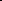 2. Утвердить:2.1. Положение о муниципальной межведомственной рабочей группе по внедрению целевой модели развития региональной системы дополнительного образования детей                        на территории МО «Старицкий район»  Тверской области (приложение 1)2.2. Состав муниципальной межведомственной рабочей группы по внедрению целевой модели развития региональной системы дополнительного образования детей                                    на территории МО «Старицкий район»  Тверской области (приложение 2).3. Опубликовать  Положение о муниципальной межведомственной рабочей группе и её состав на сайте администрации МО «Старицкий район»  Тверской области.4.Контроль исполнения настоящего  распоряжения возложить на заместителя главы администрации Старицкого района  Рыжкову М.А..5.Настоящее   распоряжение вступает в силу со дня опубликования. Глава Старицкого района                                                                                          С.Ю. ЖуравлёвПриложение № 1 к  распоряжению администрации Старицкого района Тверской областиот 15.03.2022 г.  №____Положение о муниципальной межведомственной рабочей группе по внедрению целевой модели развития региональной системы дополнительного образования детей на территории Старицкого муниципального района 1.Общие положения1.1.Муниципальная межведомственная рабочая группа по внедрению целевой модели развития региональной системы дополнительного образования детей на территории МО «Старицкий  район» (далее — рабочая группа) является коллегиальным совещательным органом, созданным в соответствии с паспортом регионального проекта «Успех каждого ребенка», утвержденным Губернатором Тверской области, Председателем правительства Тверской области 14.12.2018 г., и  распоряжением Правительства Тверской области от 27.06.2019 № 119-рп «О мерах по реализации целевой модели развития региональной системы дополнительного образования детей в 2020-2022 годах».1.2.Основной целью деятельности рабочей группы является осуществление внедрения целевой модели развития региональной системы дополнительного образования детей на территории МО «Старицкий район», организация взаимодействия органов администрации МО «Старицкий район» с органами исполнительной власти  Тверской области и муниципальными учреждениями по внедрению целевой модели развития региональной системы дополнительного образования детей на территории Старицкого района.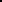 1.3.Рабочая группа осуществляет свою деятельность на общественных началах на основе добровольности, равноправия ее членов, коллективного и свободного обсуждения вопросов на принципах законности и гласности.1.4.Рабочая группа в своей деятельности руководствуется Конституцией Российской Федерации, федеральными законами, указами Президента Российской Федерации, постановлениями и распоряжениями Правительства Российской Федерации, нормативными правовыми актами Тверской области, Уставом  МО «Старицкий район»  и настоящим Положением.2.Задачи и полномочия рабочей группы2.1.Основными задачами рабочей группы являются:2.1.1.Решение вопросов, связанных с реализацией мероприятий, предусмотренных региональным проектом, в части внедрения целевой модели развития региональной системы дополнительного образования детей на территории  Старицкого района;2.1.2.Обеспечение согласованных действий органов исполнительной власти области, органов администрации Старицкого  района Тверской области (далее - администрации), муниципальных учреждений по внедрению целевой модели развития региональной системы дополнительного образования детей на территории  Старицкого района;2.1.3.Определение механизмов внедрения целевой модели развития региональной системы дополнительного образования детей на территории Старицкого  района;2.1.4. Контроль за ходом выполнения мероприятий, предусмотренных региональным проектом, в части внедрения целевой модели развития региональной системы дополнительного образования детей на территории Старицкого  района.2.1.5. Определение приоритетных направлений реализации дополнительных общеобразовательных программ.2.1.6. Выработка предложений по совместному использованию инфраструктуры                 в целях реализации дополнительных общеобразовательных программ;2.1.7. Координация реализации дополнительных общеобразовательных программ                  в сетевой форме;2.1.8. Разработка предложений по формированию параметров финансового обеспечения реализации дополнительных общеобразовательных программ в сетевой форме;2.1.9. Организация взаимодействия органов местного самоуправления                             МО «Старицкий район» с органами исполнительной власти Тверской области при решении вопросов по внедрению целевой модели дополнительного образования детей.2.2.Для выполнения возложенных задач рабочая группа обладает следующими полномочиями:2.2.1.Организует подготовку и рассмотрение проектов нормативных правовых актов, необходимых для внедрения целевой модели развития региональной системы дополнительного образования детей на территории Старицкого района; 2.2.2.Рассматривает предложения по внедрению целевой модели развития региональной системы дополнительного образования детей на территории  Старицкого  района;2.2.3.Утверждает основные муниципальные мероприятия по внедрению целевой модели развития региональной системы дополнительного образования детей на территории  Старицкого  района;2.2.4.Обеспечивает проведение анализа практики внедрения целевой модели развития региональной системы дополнительного образования детей на территории  Старицкого района.3.Права рабочей группы3.1.Рабочая группа в соответствии с возложенными на нее задачами имеет право:3.1.1.Принимать в пределах своей компетенции решения, направленные на внедрение целевой модели развития региональной системы дополнительного образования детей на территории  Старицкого района;3.1.2.Запрашивать, получать и анализировать материалы, сведения и документы от органов исполнительной власти Тверской области, органов местного  самоуправления, учреждений и организаций, касающиеся вопросов внедрения целевой модели развития региональной системы дополнительного образования детей на территории  Старицкого  района;3.1.3.Приглашать на заседания рабочей группы должностных лиц администрации, привлекать экспертов и (или) специалистов для получения разъяснений, консультаций, информации, заключений и иных сведений;3.1.4.Освещать в средствах массовой информации ход внедрения целевой модели развития региональной системы дополнительного образования детей на территории Старицкого  района;3.2. Рабочая группа в соответствии с возложенными на нее задачами имеет право осуществлять иные действия, необходимые для принятия мотивированного и обоснованного решения по вопросам, входящим в полномочия рабочей группы.4.Состав и порядок работы рабочей группы4.1.Рабочая группа формируется в составе руководителя, заместителя руководителя, секретаря и постоянных членов рабочей группы.4.2.Персональный состав рабочей группы с одновременным назначением его руководителя, заместителя руководителя, секретаря утверждается распоряжением администрации  Старицкого района.4.3.Рабочая группа осуществляет свою деятельность в форме заседаний, которые проводятся в соответствии с планом работы рабочей группы, утверждаемым руководителем рабочей группы, и (или) по мере поступления предложений от органов исполнительной власти Субъекта РФ, администрации Старицкого района, муниципальных учреждений, организаций, участвующих во внедрении целевой модели развития региональной системы дополнительного образования детей на территории Старицкого района;4.4.Возглавляет рабочую группу и осуществляет руководство ее работой руководитель рабочей группы.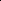 4.5.В период отсутствия руководителя рабочей группы либо по согласованию с ним осуществляет руководство деятельностью рабочей группы и ведет ее заседание заместитель руководителя рабочей группы.4.6.Члены рабочей группы принимают личное участие в заседаниях или направляют уполномоченных ими лиц.4.7.О месте, дате и времени заседания члены рабочей группы уведомляются секретарем не позднее чем за 5 дней до начала его работы.4.8.Заседание рабочей группы считается правомочным, если на нем присутствуют не менее половины от общего числа рабочей группы.4.9.Решения рабочей группы принимаются простым большинством голосов присутствующих на заседании членов рабочей группы. В случае равенства голосов решающим является голос ведущего заседание. В случае  несогласия с принятым решением члены рабочей группы вправе выразить свое особое мнение в письменной форме, которое приобщается к протоколу заседания. 4.10.Решения рабочей группы в течение 5 рабочих дней оформляются протоколом, который подписывается руководителем и секретарем рабочей группы в течение 2 рабочих дней.4.11.Секретарь рабочей группы в течение 5 рабочих дней после подписания протокола осуществляет его рассылку членам рабочей группы.4.12.Решения рабочей группы могут служить основанием для подготовки нормативных правовых актов Старицкого муниципального района по вопросам внедрения целевой модели развития региональной системы дополнительного образования детей на территории  Старицкого  района.5.Обязанности рабочей группы5.1.Руководитель рабочей группы:5.1.1.Планирует, организует, руководит деятельностью рабочей группы и распределяет обязанности между ее членами;5.1.2.Ведет заседания рабочей группы;5.1.3.Определяет дату проведения очередных и внеочередных заседаний рабочей группы;5.1.4.Утверждает повестку дня заседания рабочей группы;5.1.5.Подписывает протокол заседания рабочей группы;5.1.6.Контролирует исполнение принятых рабочей группой решений;5.1.7.Совершает иные действия по организации и обеспечению деятельности рабочей группы.5.2.Заместитель руководителя рабочей группы выполняет функции руководителя рабочей группы в его отсутствие или по его поручению.5.3.Секретарь рабочей группы:5.3.1.Организует и ведет делопроизводство рабочей группы;5.3.2.Осуществляет свою деятельность под началом руководителя рабочей группы;5.3.3.Обеспечивает организационную подготовку проведения заседания рабочей группы;5.3.4.Обеспечивает подготовку материалов для рассмотрения на заседании рабочей группы;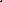 5.3.5. Извещает членов рабочей группы о дате, времени, месте проведения заседания и его повестке дня, обеспечивает их необходимыми материалами; 5.3.6.Ведет и оформляет протокол заседания рабочей группы.5.4.Члены рабочей группы:5.4.1.Участвуют в заседаниях рабочей группы, а в случае невозможности участия заблаговременно извещают об этом руководителя рабочей группы;5.4.2.Обладают равными правами при обсуждении рассматриваемых на заседаниях вопросов и голосовании при принятии решений;5.4.3.Обязаны объективно и всесторонне изучить вопросы при принятии решений.6.Ответственность членов рабочей группы6.1.Руководитель рабочей группы несет персональную ответственность за организацию деятельности рабочей группы и выполнение возложенных на него задач.6.2.Ответственность за оформление и хранение документов рабочей  группы возлагается на секретаря рабочей группы.6.3.Члены рабочей группы несут ответственность за действия (бездействие) и принятые решения согласно действующему законодательству. Приложение № 2 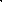 к  распоряжению администрации Старицкого районаот 15.03.2022 г.  №____Состав муниципальной межведомственной рабочей группы по внедрению целевой модели развития региональной системы дополнительного образования детей на территории  МО «Старицкий  район»Рыжкова М.А.- заместитель главы администрации Старицкого района Тверской области, руководитель рабочей группыИгнатова О.Н.- и.о. заведующего отделом образования администрации Старицкого  района Тверской области, заместитель руководителя рабочей группыЕгорова М.В.- главный специалист отдела образования администрации Старицкого района  Тверской области, секретарь рабочей группыЧлены рабочей группы:Криницына А.И.- заведующая отделом культуры администрации Старицкого района  Тверской области,Козлова И.В.Уварова Л.Г.-  заместитель заведующего финансовым отделом администрации Старицкого района  Тверской области, начальник  инспекции по бюджету - главный бухгалтер отдела образования администрации Старицкого районаБелоброва  Е.В.Бабаева Н.В.Малыгина Н.Н.                           - директор  МБУ ДО «СТАРИЦКАЯ ДЮСШ»-директор МБУ ДО «Центр дополнительного образования»- зам. директора по УВР  МБУ ДО «Центр дополнительного образованияСтогова М.В.Билетина Н.И.                               -  директор МБОУ «Ново-Ямская СОШ»- директор МБОУ «Старицкая СОШ»